To contact this candidate click this link submit request with CV No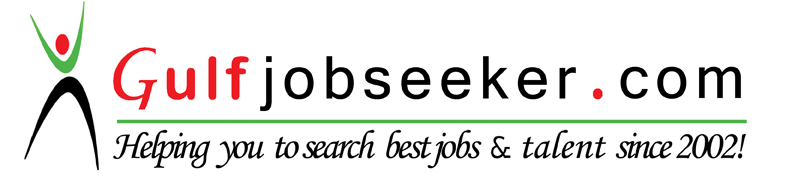 Jesu Jesu Jesu Jesu Jesu Jesu Jesu PERSONAL STATEMENTPERSONAL STATEMENTPERSONAL STATEMENTPERSONAL STATEMENTADMIN / HR MANAGERADMIN / HR MANAGERADMIN / HR MANAGERADMIN / HR MANAGER“With Just 6 plus years of career in Indian market, I have much to learn in terms of administration, business promotion, strong leadership skills and surpassing performance parameters. Presently seeking a challenging management position in forward-looking organization to use gained expertise, contacts, and industry knowledge. Ready to assume responsibilities with vigour and commitment”.“With Just 6 plus years of career in Indian market, I have much to learn in terms of administration, business promotion, strong leadership skills and surpassing performance parameters. Presently seeking a challenging management position in forward-looking organization to use gained expertise, contacts, and industry knowledge. Ready to assume responsibilities with vigour and commitment”.“With Just 6 plus years of career in Indian market, I have much to learn in terms of administration, business promotion, strong leadership skills and surpassing performance parameters. Presently seeking a challenging management position in forward-looking organization to use gained expertise, contacts, and industry knowledge. Ready to assume responsibilities with vigour and commitment”.“With Just 6 plus years of career in Indian market, I have much to learn in terms of administration, business promotion, strong leadership skills and surpassing performance parameters. Presently seeking a challenging management position in forward-looking organization to use gained expertise, contacts, and industry knowledge. Ready to assume responsibilities with vigour and commitment”.Result-driven professional with exceptional administrative skills and key account management performance in last 6 plus years. Expert in performance appraisal and organizing comprehensive successful Trainings Periodically; Headed new initiatives with proven abilities to direct operations in line with organizational objectives. Extensive administrative experience coupled with excellent organizational skills and the ability to multi task effectively; Provided better result by monitoring accounts and through regular Payments follow-ups.Result-driven professional with exceptional administrative skills and key account management performance in last 6 plus years. Expert in performance appraisal and organizing comprehensive successful Trainings Periodically; Headed new initiatives with proven abilities to direct operations in line with organizational objectives. Extensive administrative experience coupled with excellent organizational skills and the ability to multi task effectively; Provided better result by monitoring accounts and through regular Payments follow-ups.Result-driven professional with exceptional administrative skills and key account management performance in last 6 plus years. Expert in performance appraisal and organizing comprehensive successful Trainings Periodically; Headed new initiatives with proven abilities to direct operations in line with organizational objectives. Extensive administrative experience coupled with excellent organizational skills and the ability to multi task effectively; Provided better result by monitoring accounts and through regular Payments follow-ups.Result-driven professional with exceptional administrative skills and key account management performance in last 6 plus years. Expert in performance appraisal and organizing comprehensive successful Trainings Periodically; Headed new initiatives with proven abilities to direct operations in line with organizational objectives. Extensive administrative experience coupled with excellent organizational skills and the ability to multi task effectively; Provided better result by monitoring accounts and through regular Payments follow-ups.STRENGTHSSTRENGTHSSTRENGTHSSTRENGTHSSTRENGTHSSTRENGTHSSTRENGTHSSTRENGTHSEmployee Database Creation & maintenanceEmployee Database Creation & maintenanceEmployee Database Creation & maintenanceEmployee Database Creation & maintenanceEmployee Database Creation & maintenancePerformance Appraisal.Performance Appraisal.Performance Appraisal.Manpower Recruitment, Training & DevelopmentManpower Recruitment, Training & DevelopmentManpower Recruitment, Training & DevelopmentManpower Recruitment, Training & DevelopmentManpower Recruitment, Training & DevelopmentAccount Monitoring and Payment Follow upAccount Monitoring and Payment Follow upAccount Monitoring and Payment Follow upPF ESI ActivitiesPF ESI ActivitiesPF ESI ActivitiesPF ESI ActivitiesPF ESI ActivitiesStock Inventory maintenanceStock Inventory maintenanceStock Inventory maintenanceCall Centre Maintenance\Training ProgramsCall Centre Maintenance\Training ProgramsCall Centre Maintenance\Training ProgramsCall Centre Maintenance\Training ProgramsCall Centre Maintenance\Training ProgramsExpense Monitoring & controlExpense Monitoring & controlExpense Monitoring & controlEMPLOYMENT HISTORYAdmin Manager, Care Enterprises, India, April 2013 to March 2016.HR – Admin Manager, Amruta Engineers, India, May 2009 to March 2013EMPLOYMENT HISTORYAdmin Manager, Care Enterprises, India, April 2013 to March 2016.HR – Admin Manager, Amruta Engineers, India, May 2009 to March 2013EMPLOYMENT HISTORYAdmin Manager, Care Enterprises, India, April 2013 to March 2016.HR – Admin Manager, Amruta Engineers, India, May 2009 to March 2013EMPLOYMENT HISTORYAdmin Manager, Care Enterprises, India, April 2013 to March 2016.HR – Admin Manager, Amruta Engineers, India, May 2009 to March 2013EMPLOYMENT HISTORYAdmin Manager, Care Enterprises, India, April 2013 to March 2016.HR – Admin Manager, Amruta Engineers, India, May 2009 to March 2013EMPLOYMENT HISTORYAdmin Manager, Care Enterprises, India, April 2013 to March 2016.HR – Admin Manager, Amruta Engineers, India, May 2009 to March 2013EMPLOYMENT HISTORYAdmin Manager, Care Enterprises, India, April 2013 to March 2016.HR – Admin Manager, Amruta Engineers, India, May 2009 to March 2013EMPLOYMENT HISTORYAdmin Manager, Care Enterprises, India, April 2013 to March 2016.HR – Admin Manager, Amruta Engineers, India, May 2009 to March 2013Profile: HR – Admin ManagerProfile: HR – Admin ManagerProfile: HR – Admin ManagerProfile: HR – Admin ManagerProfile: HR – Admin ManagerProfile: HR – Admin ManagerProfile: HR – Admin ManagerProfile: HR – Admin ManagerCreated the HR related activities from the base level – Created individual Employee folders & Data Bases, Manpower Planning, Facilitating Recruitment, Selection, induction, Training and Development Programmes.Created the Performance review monthly based on the number of activities carried out by the individual as well as based on the quality of the work.Maintain all HR files and Clients information in various forms like clients’ database, clients Profiles, preparing all HR letters and CertificatesOrganized and Conducted regular meetings between the Employees and the DirectorsBusiness Development in the office by generating revenue through regular follow-up for the payment from the customersPayment of Salary and Site Expenses through Net BankingCreated the accounts in Tally, regular monitor of Debtors/Creditors account, exporting Expense reports from Tally and validatingMonthly account monitoring, Budget and revisiting the same budget.Stock Inventory has been created and the same has been evaluated through Excel as Branch stocks also created.By regularly educating the admin Employees the Computer maintenance has been reduced to the minimum.Carried out Call Centre activity for more than a year and appointed person with the required qualities. It was to maintain for all the dealer of Tamilnadu in single place and created a single point of contact.Monitoring and following-up sales and service activities given to the TechnicianCreated the HR related activities from the base level – Created individual Employee folders & Data Bases, Manpower Planning, Facilitating Recruitment, Selection, induction, Training and Development Programmes.Created the Performance review monthly based on the number of activities carried out by the individual as well as based on the quality of the work.Maintain all HR files and Clients information in various forms like clients’ database, clients Profiles, preparing all HR letters and CertificatesOrganized and Conducted regular meetings between the Employees and the DirectorsBusiness Development in the office by generating revenue through regular follow-up for the payment from the customersPayment of Salary and Site Expenses through Net BankingCreated the accounts in Tally, regular monitor of Debtors/Creditors account, exporting Expense reports from Tally and validatingMonthly account monitoring, Budget and revisiting the same budget.Stock Inventory has been created and the same has been evaluated through Excel as Branch stocks also created.By regularly educating the admin Employees the Computer maintenance has been reduced to the minimum.Carried out Call Centre activity for more than a year and appointed person with the required qualities. It was to maintain for all the dealer of Tamilnadu in single place and created a single point of contact.Monitoring and following-up sales and service activities given to the TechnicianCreated the HR related activities from the base level – Created individual Employee folders & Data Bases, Manpower Planning, Facilitating Recruitment, Selection, induction, Training and Development Programmes.Created the Performance review monthly based on the number of activities carried out by the individual as well as based on the quality of the work.Maintain all HR files and Clients information in various forms like clients’ database, clients Profiles, preparing all HR letters and CertificatesOrganized and Conducted regular meetings between the Employees and the DirectorsBusiness Development in the office by generating revenue through regular follow-up for the payment from the customersPayment of Salary and Site Expenses through Net BankingCreated the accounts in Tally, regular monitor of Debtors/Creditors account, exporting Expense reports from Tally and validatingMonthly account monitoring, Budget and revisiting the same budget.Stock Inventory has been created and the same has been evaluated through Excel as Branch stocks also created.By regularly educating the admin Employees the Computer maintenance has been reduced to the minimum.Carried out Call Centre activity for more than a year and appointed person with the required qualities. It was to maintain for all the dealer of Tamilnadu in single place and created a single point of contact.Monitoring and following-up sales and service activities given to the TechnicianCreated the HR related activities from the base level – Created individual Employee folders & Data Bases, Manpower Planning, Facilitating Recruitment, Selection, induction, Training and Development Programmes.Created the Performance review monthly based on the number of activities carried out by the individual as well as based on the quality of the work.Maintain all HR files and Clients information in various forms like clients’ database, clients Profiles, preparing all HR letters and CertificatesOrganized and Conducted regular meetings between the Employees and the DirectorsBusiness Development in the office by generating revenue through regular follow-up for the payment from the customersPayment of Salary and Site Expenses through Net BankingCreated the accounts in Tally, regular monitor of Debtors/Creditors account, exporting Expense reports from Tally and validatingMonthly account monitoring, Budget and revisiting the same budget.Stock Inventory has been created and the same has been evaluated through Excel as Branch stocks also created.By regularly educating the admin Employees the Computer maintenance has been reduced to the minimum.Carried out Call Centre activity for more than a year and appointed person with the required qualities. It was to maintain for all the dealer of Tamilnadu in single place and created a single point of contact.Monitoring and following-up sales and service activities given to the TechnicianCreated the HR related activities from the base level – Created individual Employee folders & Data Bases, Manpower Planning, Facilitating Recruitment, Selection, induction, Training and Development Programmes.Created the Performance review monthly based on the number of activities carried out by the individual as well as based on the quality of the work.Maintain all HR files and Clients information in various forms like clients’ database, clients Profiles, preparing all HR letters and CertificatesOrganized and Conducted regular meetings between the Employees and the DirectorsBusiness Development in the office by generating revenue through regular follow-up for the payment from the customersPayment of Salary and Site Expenses through Net BankingCreated the accounts in Tally, regular monitor of Debtors/Creditors account, exporting Expense reports from Tally and validatingMonthly account monitoring, Budget and revisiting the same budget.Stock Inventory has been created and the same has been evaluated through Excel as Branch stocks also created.By regularly educating the admin Employees the Computer maintenance has been reduced to the minimum.Carried out Call Centre activity for more than a year and appointed person with the required qualities. It was to maintain for all the dealer of Tamilnadu in single place and created a single point of contact.Monitoring and following-up sales and service activities given to the TechnicianCreated the HR related activities from the base level – Created individual Employee folders & Data Bases, Manpower Planning, Facilitating Recruitment, Selection, induction, Training and Development Programmes.Created the Performance review monthly based on the number of activities carried out by the individual as well as based on the quality of the work.Maintain all HR files and Clients information in various forms like clients’ database, clients Profiles, preparing all HR letters and CertificatesOrganized and Conducted regular meetings between the Employees and the DirectorsBusiness Development in the office by generating revenue through regular follow-up for the payment from the customersPayment of Salary and Site Expenses through Net BankingCreated the accounts in Tally, regular monitor of Debtors/Creditors account, exporting Expense reports from Tally and validatingMonthly account monitoring, Budget and revisiting the same budget.Stock Inventory has been created and the same has been evaluated through Excel as Branch stocks also created.By regularly educating the admin Employees the Computer maintenance has been reduced to the minimum.Carried out Call Centre activity for more than a year and appointed person with the required qualities. It was to maintain for all the dealer of Tamilnadu in single place and created a single point of contact.Monitoring and following-up sales and service activities given to the TechnicianCreated the HR related activities from the base level – Created individual Employee folders & Data Bases, Manpower Planning, Facilitating Recruitment, Selection, induction, Training and Development Programmes.Created the Performance review monthly based on the number of activities carried out by the individual as well as based on the quality of the work.Maintain all HR files and Clients information in various forms like clients’ database, clients Profiles, preparing all HR letters and CertificatesOrganized and Conducted regular meetings between the Employees and the DirectorsBusiness Development in the office by generating revenue through regular follow-up for the payment from the customersPayment of Salary and Site Expenses through Net BankingCreated the accounts in Tally, regular monitor of Debtors/Creditors account, exporting Expense reports from Tally and validatingMonthly account monitoring, Budget and revisiting the same budget.Stock Inventory has been created and the same has been evaluated through Excel as Branch stocks also created.By regularly educating the admin Employees the Computer maintenance has been reduced to the minimum.Carried out Call Centre activity for more than a year and appointed person with the required qualities. It was to maintain for all the dealer of Tamilnadu in single place and created a single point of contact.Monitoring and following-up sales and service activities given to the TechnicianCreated the HR related activities from the base level – Created individual Employee folders & Data Bases, Manpower Planning, Facilitating Recruitment, Selection, induction, Training and Development Programmes.Created the Performance review monthly based on the number of activities carried out by the individual as well as based on the quality of the work.Maintain all HR files and Clients information in various forms like clients’ database, clients Profiles, preparing all HR letters and CertificatesOrganized and Conducted regular meetings between the Employees and the DirectorsBusiness Development in the office by generating revenue through regular follow-up for the payment from the customersPayment of Salary and Site Expenses through Net BankingCreated the accounts in Tally, regular monitor of Debtors/Creditors account, exporting Expense reports from Tally and validatingMonthly account monitoring, Budget and revisiting the same budget.Stock Inventory has been created and the same has been evaluated through Excel as Branch stocks also created.By regularly educating the admin Employees the Computer maintenance has been reduced to the minimum.Carried out Call Centre activity for more than a year and appointed person with the required qualities. It was to maintain for all the dealer of Tamilnadu in single place and created a single point of contact.Monitoring and following-up sales and service activities given to the TechnicianEDUCATIONMaster of Social Work (MSW-HR) from Jamal Mohamed College (Affiliated to Bharathidasan University, Tamil Nadu, India (2007)Bachelor of Arts in Sociology, Philosophy & Economics - St. Francis de Sales’ College (affiliated to Nagpur University)EDUCATIONMaster of Social Work (MSW-HR) from Jamal Mohamed College (Affiliated to Bharathidasan University, Tamil Nadu, India (2007)Bachelor of Arts in Sociology, Philosophy & Economics - St. Francis de Sales’ College (affiliated to Nagpur University)EDUCATIONMaster of Social Work (MSW-HR) from Jamal Mohamed College (Affiliated to Bharathidasan University, Tamil Nadu, India (2007)Bachelor of Arts in Sociology, Philosophy & Economics - St. Francis de Sales’ College (affiliated to Nagpur University)EDUCATIONMaster of Social Work (MSW-HR) from Jamal Mohamed College (Affiliated to Bharathidasan University, Tamil Nadu, India (2007)Bachelor of Arts in Sociology, Philosophy & Economics - St. Francis de Sales’ College (affiliated to Nagpur University)EDUCATIONMaster of Social Work (MSW-HR) from Jamal Mohamed College (Affiliated to Bharathidasan University, Tamil Nadu, India (2007)Bachelor of Arts in Sociology, Philosophy & Economics - St. Francis de Sales’ College (affiliated to Nagpur University)EDUCATIONMaster of Social Work (MSW-HR) from Jamal Mohamed College (Affiliated to Bharathidasan University, Tamil Nadu, India (2007)Bachelor of Arts in Sociology, Philosophy & Economics - St. Francis de Sales’ College (affiliated to Nagpur University)EDUCATIONMaster of Social Work (MSW-HR) from Jamal Mohamed College (Affiliated to Bharathidasan University, Tamil Nadu, India (2007)Bachelor of Arts in Sociology, Philosophy & Economics - St. Francis de Sales’ College (affiliated to Nagpur University)EDUCATIONMaster of Social Work (MSW-HR) from Jamal Mohamed College (Affiliated to Bharathidasan University, Tamil Nadu, India (2007)Bachelor of Arts in Sociology, Philosophy & Economics - St. Francis de Sales’ College (affiliated to Nagpur University)OTHER QUALIFICATIONAdvanced Diploma in Using Tally ERP 9 (With Taxation & Pay Roll), “A” Grade - (VSMF0039428022013))Philosophical Studies, Nagpur St. Charles SeminaryOTHER QUALIFICATIONAdvanced Diploma in Using Tally ERP 9 (With Taxation & Pay Roll), “A” Grade - (VSMF0039428022013))Philosophical Studies, Nagpur St. Charles SeminaryOTHER QUALIFICATIONAdvanced Diploma in Using Tally ERP 9 (With Taxation & Pay Roll), “A” Grade - (VSMF0039428022013))Philosophical Studies, Nagpur St. Charles SeminaryOTHER QUALIFICATIONAdvanced Diploma in Using Tally ERP 9 (With Taxation & Pay Roll), “A” Grade - (VSMF0039428022013))Philosophical Studies, Nagpur St. Charles SeminaryOTHER QUALIFICATIONAdvanced Diploma in Using Tally ERP 9 (With Taxation & Pay Roll), “A” Grade - (VSMF0039428022013))Philosophical Studies, Nagpur St. Charles SeminaryOTHER QUALIFICATIONAdvanced Diploma in Using Tally ERP 9 (With Taxation & Pay Roll), “A” Grade - (VSMF0039428022013))Philosophical Studies, Nagpur St. Charles SeminaryOTHER QUALIFICATIONAdvanced Diploma in Using Tally ERP 9 (With Taxation & Pay Roll), “A” Grade - (VSMF0039428022013))Philosophical Studies, Nagpur St. Charles SeminaryOTHER QUALIFICATIONAdvanced Diploma in Using Tally ERP 9 (With Taxation & Pay Roll), “A” Grade - (VSMF0039428022013))Philosophical Studies, Nagpur St. Charles SeminaryTRAINING QUALIFICATIONS Field work training in Toolfab Engineering Industries (P) ltd., TrichyField work training in Dalmia Cements., Trichy.Training in JVS Exports, Karur as HR Executive, From May 2009 – June 2009Block Placement training in Orchid chemicals & pharmauticals (p) Ltd, ChennaiTRAINING QUALIFICATIONS Field work training in Toolfab Engineering Industries (P) ltd., TrichyField work training in Dalmia Cements., Trichy.Training in JVS Exports, Karur as HR Executive, From May 2009 – June 2009Block Placement training in Orchid chemicals & pharmauticals (p) Ltd, ChennaiTRAINING QUALIFICATIONS Field work training in Toolfab Engineering Industries (P) ltd., TrichyField work training in Dalmia Cements., Trichy.Training in JVS Exports, Karur as HR Executive, From May 2009 – June 2009Block Placement training in Orchid chemicals & pharmauticals (p) Ltd, ChennaiTRAINING QUALIFICATIONS Field work training in Toolfab Engineering Industries (P) ltd., TrichyField work training in Dalmia Cements., Trichy.Training in JVS Exports, Karur as HR Executive, From May 2009 – June 2009Block Placement training in Orchid chemicals & pharmauticals (p) Ltd, ChennaiTRAINING QUALIFICATIONS Field work training in Toolfab Engineering Industries (P) ltd., TrichyField work training in Dalmia Cements., Trichy.Training in JVS Exports, Karur as HR Executive, From May 2009 – June 2009Block Placement training in Orchid chemicals & pharmauticals (p) Ltd, ChennaiTRAINING QUALIFICATIONS Field work training in Toolfab Engineering Industries (P) ltd., TrichyField work training in Dalmia Cements., Trichy.Training in JVS Exports, Karur as HR Executive, From May 2009 – June 2009Block Placement training in Orchid chemicals & pharmauticals (p) Ltd, ChennaiTRAINING QUALIFICATIONS Field work training in Toolfab Engineering Industries (P) ltd., TrichyField work training in Dalmia Cements., Trichy.Training in JVS Exports, Karur as HR Executive, From May 2009 – June 2009Block Placement training in Orchid chemicals & pharmauticals (p) Ltd, ChennaiTRAINING QUALIFICATIONS Field work training in Toolfab Engineering Industries (P) ltd., TrichyField work training in Dalmia Cements., Trichy.Training in JVS Exports, Karur as HR Executive, From May 2009 – June 2009Block Placement training in Orchid chemicals & pharmauticals (p) Ltd, ChennaiIT SKILLSGood knowledge of MS Windows and MS Office Applications.Good knowledge of Configuring Printers, Scanners & other accessoriesGood Expertise in account expense monitoring and Took monitoring through Tally ERPIT SKILLSGood knowledge of MS Windows and MS Office Applications.Good knowledge of Configuring Printers, Scanners & other accessoriesGood Expertise in account expense monitoring and Took monitoring through Tally ERPIT SKILLSGood knowledge of MS Windows and MS Office Applications.Good knowledge of Configuring Printers, Scanners & other accessoriesGood Expertise in account expense monitoring and Took monitoring through Tally ERPIT SKILLSGood knowledge of MS Windows and MS Office Applications.Good knowledge of Configuring Printers, Scanners & other accessoriesGood Expertise in account expense monitoring and Took monitoring through Tally ERPIT SKILLSGood knowledge of MS Windows and MS Office Applications.Good knowledge of Configuring Printers, Scanners & other accessoriesGood Expertise in account expense monitoring and Took monitoring through Tally ERPIT SKILLSGood knowledge of MS Windows and MS Office Applications.Good knowledge of Configuring Printers, Scanners & other accessoriesGood Expertise in account expense monitoring and Took monitoring through Tally ERPIT SKILLSGood knowledge of MS Windows and MS Office Applications.Good knowledge of Configuring Printers, Scanners & other accessoriesGood Expertise in account expense monitoring and Took monitoring through Tally ERPIT SKILLSGood knowledge of MS Windows and MS Office Applications.Good knowledge of Configuring Printers, Scanners & other accessoriesGood Expertise in account expense monitoring and Took monitoring through Tally ERPPERSONAL SKILLSGood Communication and can speak fluently Self – Motivated and CreativeFlexible and problem solving abilityPERSONAL SKILLSGood Communication and can speak fluently Self – Motivated and CreativeFlexible and problem solving abilityPERSONAL SKILLSGood Communication and can speak fluently Self – Motivated and CreativeFlexible and problem solving abilityPERSONAL SKILLSGood Communication and can speak fluently Self – Motivated and CreativeFlexible and problem solving abilityPERSONAL SKILLSGood Communication and can speak fluently Self – Motivated and CreativeFlexible and problem solving abilityPERSONAL SKILLSGood Communication and can speak fluently Self – Motivated and CreativeFlexible and problem solving abilityPERSONAL SKILLSGood Communication and can speak fluently Self – Motivated and CreativeFlexible and problem solving abilityPERSONAL SKILLSGood Communication and can speak fluently Self – Motivated and CreativeFlexible and problem solving abilityPERSONAL DETAILSPERSONAL DETAILSPERSONAL DETAILSPERSONAL DETAILSPERSONAL DETAILSPERSONAL DETAILSPERSONAL DETAILSPERSONAL DETAILSDate of Birth:     	04-03-1984:     	04-03-1984:     	04-03-1984:     	04-03-1984:     	04-03-1984Nationality:      	Indian:      	Indian:      	Indian:      	Indian:      	IndianMarital Status:     	Single:     	Single:     	Single:     	Single:     	SingleLanguages Known:       	English & Tamil:       	English & Tamil:       	English & Tamil:       	English & Tamil:       	English & Tamil